Областной закон  разработан в соответствии с Федеральным законом № 232-ФЗ «О внесении изменений в статью 12 части первой и часть вторую Налогового кодекса Российской Федерации» (далее - Федеральный закон), принятым 7 июля 2015 года.Областной закон направлен на приведение в соответствие с Федеральным законом областного закона «О введении в действие патентной системы налогообложения и применении ее индивидуальными предпринимателями на территории Смоленской области» и  установление с 1 января 2016 года размеров потенциально возможного к получению индивидуальным предпринимателем годового дохода на 2016 год для 16 вновь введенным видам предпринимательской деятельности, в отношении которых применяется патентная система налогообложения.Размеры потенциально возможного к получению индивидуальным предпринимателем годового дохода на 2016 год установлены по итогам заседаний рабочей группы по разработке пакета областных законов, регулирующих вопросы налогообложения субъектов предпринимательской деятельности в Смоленской области, созданной  распоряжением Губернатора Смоленской области от 28.08.2015 № 931-р.  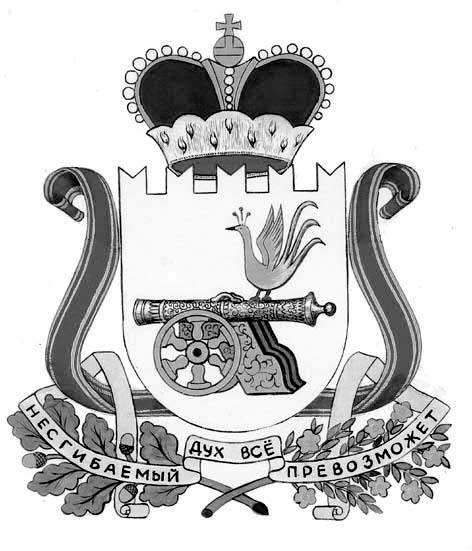 РОССИЙСКАЯ ФЕДЕРАЦИЯСМОЛЕНСКАЯ ОБЛАСТЬ

 ОБЛАСТНОЙ ЗАКОНО внесении изменений в областной закон «О введении в действие патентной системы налогообложения и  применении ее индивидуальными предпринимателями на территории Смоленской области» Принят Смоленской областной Думой«30»  сентября 2015 года Статья 1Внести в областной закон от 19 ноября 2012 года № 90-з «О введении в действие патентной системы налогообложения и  применении ее индивидуальными предпринимателями на территории Смоленской области» (Вестник Смоленской областной    Думы     и    Администрации Смоленской области,   2012, № 11 (часть I), стр. 13; 2013, № 11 (часть II), стр. 46) следующие изменения: 1)    часть 2 статьи 1 изложить в следующей редакции:«2. Патентная система налогообложения применяется на территории Смоленской области индивидуальными предпринимателями в отношении видов предпринимательской деятельности, указанных в пункте 2 статьи 34643 Налогового кодекса Российской Федерации.»;2)  в статье 2  слова «2014 год» заменить словами «2016 год»;3)  в приложении:в наименовании слова «2014 год» заменить словами «2016 год»;пункты 48 и 49 признать утратившими силу;дополнить пунктами 50 - 65 следующего содержания:Статья 2Настоящий областной закон вступает в силу с 1 января 2016 года, но не ранее чем по истечении одного месяца со дня его официального опубликования.ГубернаторСмоленской области                                                                       А.В. Островский«___»_____________2015 года№ _______50.Услуги общественного  питания, оказываемые через объекты организации общественного питания, не имеющие зала обслуживания посетителей300 00051.Оказание услуг по забою, транспортировке, перегонке, выпасу скота100 00052.Производство кожи и изделий из кожи:52.без привлечения  наемных работников100 00052.при привлечении наемных работников:52.средняя   численность   наемных   работников   до 5 человек включительно 100 00052.средняя численность наемных работников от 6 до 10 человек включительно 180 00052.средняя численность наемных работников от 11 до 15  человек включительно 330 00053.Сбор и заготовка пищевых лесных ресурсов, недревесных лесных ресурсов и лекарственных растений100 00054.Сушка, переработка и консервирование фруктов и овощей:54.без привлечения  наемных работников100 00054.при привлечении наемных работников:54.средняя    численность    наемных   работников  до 2 человек включительно100 00054.средняя численность наемных работников от 3 до 5 человек включительно 170 00054.средняя численность наемных работников от 6 до 10 человек включительно 335 00054.средняя численность наемных работников от 11 до 15  человек включительно                                                                                                                                                                                                                                                                                                                                                                                                                                                                                                                                                                                                                                                                                                                                                                                                                                                                                                                                                                                                                                                                                                                                                                                                                                                                                                                                                                                                                                                                                                                                                                                                                                                                                                                                                                                                                                                                                                                                                                                                                                                                                                                                                                                                                                                                                                                                                                                                                                                                                                                                                                                                                                                                                                                                                                                                                                                                                                                                                                                                                                                                                                                                                                                                                                                                                                                                                                                                                                                                                                           500 00055.Производство молочной продукции:55.без привлечения  наемных работников100 00055.при привлечении наемных работников:55.средняя   численность   наемных   работников    до 2 человек включительно100 00055.средняя численность наемных работников от 3 до 5 человек включительно 170 00055.средняя численность наемных работников от 6 до 10 человек включительно 335 00055.средняя численность наемных работников от 11 до 15  человек включительно 500 00056.Производство плодово-ягодных посадочных материалов, выращивание рассады овощных культур и семян трав100 00057.Производство хлебобулочных и мучных кондитерских изделий:57.без привлечения  наемных работников100 00057.при привлечении наемных работников:57.средняя   численность    наемных   работников    до 2 человек включительно100 00057.средняя численность наемных работников от 3 до 5 человек включительно 170 00057.средняя численность наемных работников от 6 до 10 человек включительно 335 00057.средняя численность наемных работников от 11 до 15  человек включительно 500 00058.Товарное и спортивное рыболовство и рыбоводство100 00059.Лесоводство и прочая лесохозяйственная деятельность100 00060.Деятельность по письменному и устному переводу100 00061.Деятельность по уходу за престарелыми и инвалидами100 00062.Сбор, обработка и утилизация отходов, а также обработка вторичного сырья1 000 00063.Резка, обработка и отделка камня для памятников:63.без привлечения  наемных работников150 00063.при привлечении наемных работников:63.средняя   численность   наемных   работников   до 2 человек включительно250 00063.средняя численность наемных работников от 3 до 5 человек включительно 500 00063.средняя численность наемных работников от 6 до 10 человек включительно 700 00063.средняя численность наемных работников от 11 до 15  человек включительно 1 000 00064.Оказание услуг (выполнение работ) по разработке программ для ЭВМ и баз данных (программных средств и информационных продуктов вычислительной техники), их адаптации и модификации300 00065.Ремонт компьютеров и коммуникационного оборудования100 000